      Holly Park Primary School – Year Four Information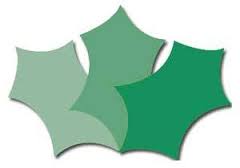       What To Expect In Year FourWelcome To Year Four! The move from Year Three to Year Four is not a big one and many of the things that parents and children have become used to last year, remain the same in Year Four.  As well as the class teachers, there is a teaching assistant who will work in the Year 4 classes at various times across the year.Start Of The Normal School Day.The start of the school day will run with a soft start time, which means that children come in to school and go straight to class with no waiting around needed in cold or wet weather. It enables a lovely calm and peaceful start to the school day makes the children – even those in Reception – very independent and confident. Mr Reid will open the main gates at 8.45am and children will enter between 8.45am and 9.00am.Parents/carers will not be coming on to the school site and will say goodbye either at the main gates or will walk down to where there are staff waiting and say goodbye there. This is actually the tarmac line where the new playground ends.Children will walk in to their classrooms independently.Start Times:Reception to Year 6 – a soft start between 8.45am and 9.00amIf your child is late (after 9am), then they must go to the school office to be signed in and to get a late card to take to their teacher.If you need to speak to the class teacher you can drop them a note, send an email to the school office to be sent to them or call the school office.  You can also speak to them at home time when they have a bit more time. Please be aware however, that they may have a meeting they need to attend at the end of the school day – so you may need to make an appointment agreed with them. Thank you for your cooperation with this. Home Times:All parents/carers will be able to come on to the school site to collect their children.Parents/carers will enter down the path to the buzzered gate. The gate will open at 3.20pm.Parents/carers will then come on to the school site and will wait outside their child’s classroom.EYFS and Infant teachers will let children out one at a time to their parents/carers.KS2 teachers will bring their classes outside into the playground as a group to be collected.Reception to Year 6 will finish at 3.30pm.For safety and safeguarding reasons, parents are NOT allowed inside the Junior building at any time of the school day.  School DinnersJust as in Y3, you have to pay for your child’s school lunch. We are a cashless school so you will have to pay for this online. We do recommend that your child has a school cooked lunch as they are excellent.If your child has a packed lunch please be aware that they must not bring a drink as water is available for all children. They must also not bring chocolate or sweets. All food provided must be nut free. KS2 packed lunch boxes  should be left on the correct year group trolley in the packed lunch shelter.Snacks It is quite a long morning from breakfast to lunchtime so we do suggest that your child brings in a healthy snack for morning break. We suggest fruit or vegetables or rice crackers. Children cannot have crisps, chocolate, sweets or anything with nuts in it. Snacks need to be named and taken into the classrooms; snacks should not be put in lunch bags as the children are not allowed to access these until lunchtime. PEPE continues to be twice a week. One of these sessions is in the hall and the other is in the playground. We are required to teach a certain amount of PE each week and we do go outside in hot and cold weather. Children are fairly resilient and it has been scientifically proven that cold weather cannot give you a cold. Please make sure that your child has the correct PE kit for going outside. They will need:red shortswhite T-shirtwhite trainersgreen tracksuit topgreen tracksuit bottomsChildren should wear PE kit instead of school uniform on their PE days.SwimmingYear 4 will swim every Wednesday afternoon across the school year. Each Y4 class will do a term of swimming. The school provides a member of staff for each group, but we are reliant on parent helpers to make up the numbers. Please understand that if we do not have the parent support for these lessons, we may well have to cancel the swimming provision.We do understand that some children already have swimming lessons outside of school. However, it is a requirement of the PE National curriculum that all children swim in school as part of the PE provision. All children must attend school swimming lessons.  We do our swimming lessons at St John’s School. The total cost of swimming for your child is £60 for the term. We are not given money in our budget for the swimming lessons therefore we need to continue to ask parents for a contribution of £30 per child for the term. Parents can make this contribution in one amount or spread it out across the term in three instalments of £10.HomeworkHomework continues as it did in Y3. In Years 3, 4 and 5 the children have a weekly open-ended question to answer and present in their own style. The questions allow for self-differentiation; fit with each individual’s own learning style and are designed to show breadth across all subjects over the year. With the open-ended tasks across the school the children will vary with the amount of time that they spend on them. The main questions to consider are – Is my child proud of what they have produced? Is this work a good effort for my child?We expect the homework to be handed back in via Google Classroom. If a child cannot do this due to lack of computer equipment at home then we will provide a large homework book. In addition the children will complete either one maths task or one Spelling, punctuation and grammar task each week. These 2 tasks are alternated each week. Learning Spellings for a half term spelling test is also a part of the expected homework.Learning Times Tables for a half term tables test is also part of the expected homework.The decision on whether to set homework at all – and if so how much – falls to individual Head teachers. At Holly Park, we understand that parents value homework, but we also want children to relax and play at home – they work very hard during the day!  Lots of current research has shown that homework does not necessarily add much value to the learning process in terms of academic attainment.The most important skills to work on at home are reading and times tables, and no child can ever read too much!Please allow your child to attempt the homework themselves; we often receive homework that has been done by parents and we know that the child has had little input. If your child really struggles, please come and tell the teacher.  Year 4 Class AssemblyAt some point in the school year, each Y4 class will do an assembly. This is an opportunity to perform an assembly in front of other children in the school. We also invite parents in to watch. The date for the assembly is given out in the ‘Term dates for parents’ leaflet at the start of each term – so parents can make a note of this in advance. From time to time due to unforeseen events in school, dates do have to be re-arranged. This cannot be helped but we try our best to communicate this in advance if possible. Every child will have a small part. Some will speak, some will dance and everyone will sing. There will only be one performance. The assembly will cover some aspect of what the children have been learning during the year and will demonstrate the broad and balanced curriculum that we offer at Holly Park OR it will be about a religious festival. The assemblies are at 9.10am in the school hall and last about 20 minutes.Trips and Curriculum DaysDuring the year, your child will go on two trips and will also have two curriculum days.The children will also make a visit to a place of worship. In Year Four it will be a Church (different to Y1).In addition, there will also be a whole year group Sleepover for Y4 in March.  The sleepover will be run by staff who will stay at school overnight.  The children will sleep in the Infant classrooms, separated into boys and girls groups. There will be a small cost for the sleepover.  Children will need to return to school at 6.30pm (after having their evening meal at home) on Friday and be collected at 9.00am on Saturday morning.The sleepover will include a session with Non-Stop Action, an evening snack of pizza, a talent show, a late night film and breakfast.  There will be more information nearer the time but it is a fantastic opportunity for children to spend a night away from home with friends and in a familiar setting. We realise that for some children this will be their first time sleeping away from home and we feel it is important in preparations for our residential trips in Y5 and Y6.ReadingWhole Class Reading Daily - The children take part in daily-shared class reading for 20 minutes every day. The children read aloud and with the teacher and discuss the texts. This method means that every child reads for one hour forty minutes a week.  Of course, some children still need individual reading and they will still receive this Reading Books Coming Home –  Please ensure that although your children can now read, that you continue to read with them daily. Reading is now more important than ever as it becomes more about vocabulary meaning and comprehension which takes into consideration inference, intent and personal opinion on a text. It is vital now that parents talk to their children about what they are reading. The children are now on a reading journey that culminates with an extremely challenging national reading test in Y6 which is based on some very difficult texts. The reading challenge has been introduced into KS2 and runs right through the juniors. The challenge has a mixture of different genres, different authors both modern and classic. The challenge increases in difficulty as it progresses. It is expected on average that Bronze level is for Y3, Silver in Y4, Gold in Y5 and Platinum and above in Y6. Of course children will progress at their own rate.Times TablesIt is vitally important that children know their multiplication tables by heart up to 12x12 by May of Year 4. In Y4 there is a national times table test which your child will have to sit. This asks 25 quick fire multiplication questions and the children have 6 seconds to answer. At Holly Park, we want the children to understand what the multiplication tables are but to also know them by heart.  Please help your child to learn these at home.National Multiplication Test For Y4This is a national test for all children in Y4 which your child will take. The test is done online. It asks 25 multiplication questions (based on tables up to 12x12) and the children have 6 seconds to answer. Please help your child to learn these at home in preparation for the test later in the year. The test will be towards the end of May.SpellingChildren will get (e-mailed to you) a spelling sheet every half term. This will be a combination of National Curriculum words, topic words and also spelling rules that the children will be learning each half term. Please print out the sheet and display it somewhere prominent in the house. Please help your child to learn the words. There will be a spelling test at the end of each half term. This will help the children in preparation for the journey they are already on towards Y6 national spelling test.School CouncilsChildren continue to have the opportunity to be on one of our various councils – The School Council, the Eco Council, Healthy Living Council and Learning Council. Once a child has been on a council, they may not be on it again. Children on a council stay on that council for one academic year. They get a Council badge and have their photograph on the website and Council board. They attend regular meetings. They also get to go on an additional Council trip during the school year.Mixing The Classes At The End Of Y4It is now established practice to reallocate the children in our Year 4 classes at the end of the year and create new classes for the start of Year 5. In the second half of the summer term we look at the children in our Year 4 to redistribute them into new classes ready for the start of Year 5. In reallocating the children, we would consider many factors, including:The happiness and self-esteem of the childrenThe ratio of boys to girls in each classThe spread of abilityPositive friendship groupsChildren with a wide variety of needsThe process is a very careful one and is done over several weeks. Many staff are involvedAs we didn’t mix the classes at the end of Year 2 due to COVID and we therefore mixed them at the end of Y3 – we will make a decision as to whether we will mix them again at the end of Y4 much later in the school year. We may decide to keep the classes as they are until the end of Y6.If you have any questions about the information in this letter, you can speak to your class teacher OR Mr French who is the KS2 Phase Leader.